Thin Section Order FormPage 1 of 2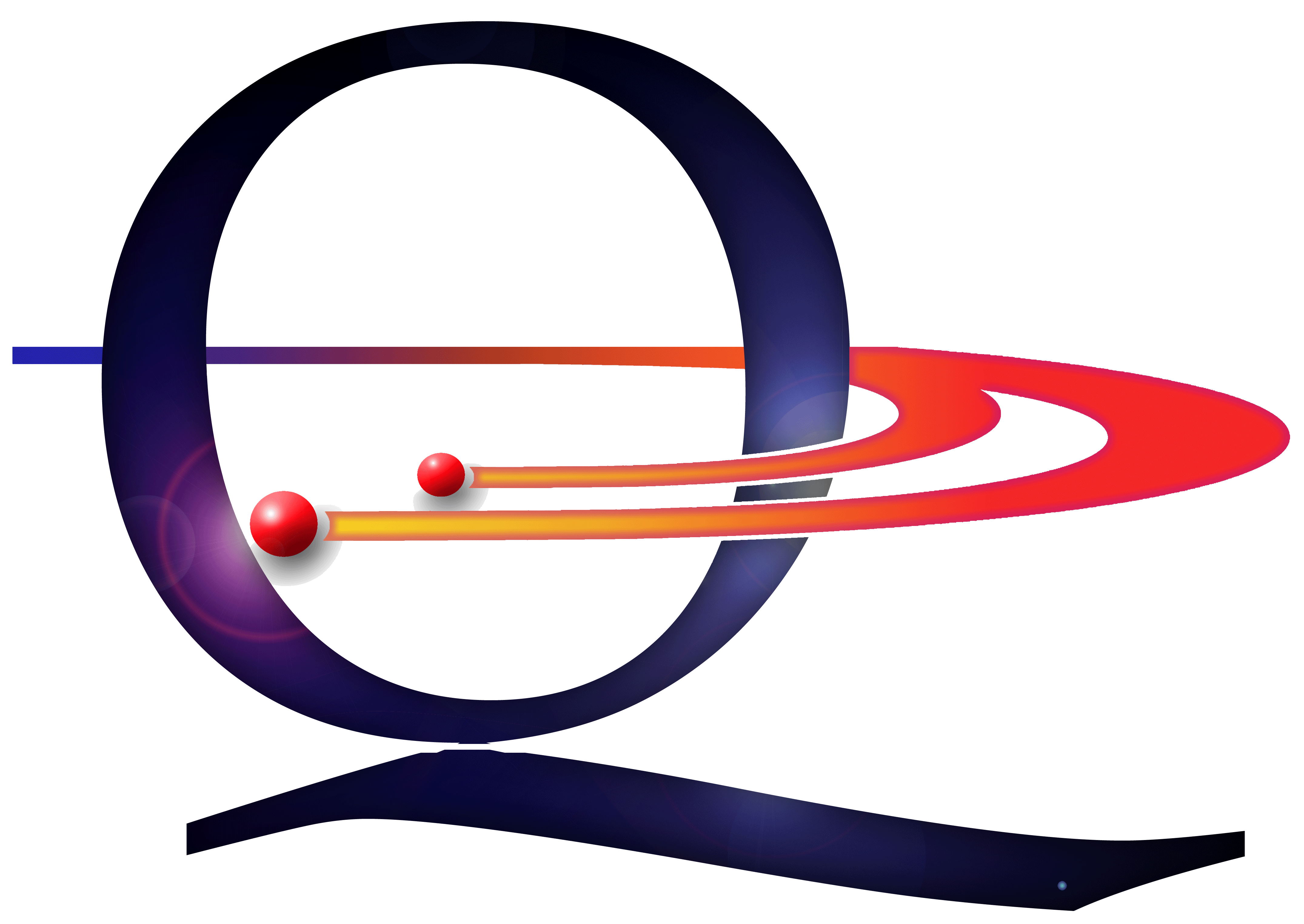 Queen’s Facility for Isotope ResearchSteve BeyerEmail: s.beyer@queensu.ca • Phone: 613-537-7359Address: Miller Hall, 36 Union Street, Kingston, Ontario K7L 3N6, CanadaContact Information: Please indicate your name, phone number, and email addressBilling Address: Please indicate address for who will pay the invoiceShipping Address: Please indicate address where the thin sections/sample mounts will be sent; please provide a phone number and email (if different from contact phone and email) as it is required for our courier Please select payment method by typing/writing an “X”:	Send printed invoice with thin sections/sample mounts	Send printed invoice to billing address	Send electronic invoice to contact email (please provide an email above)	Institutional PO number; please type/write the PO here: 	VISA or Master Card; please contact me for detailsPlease select sample return option by typing/writing an “X”:	Return offcuts/remaining material	Discard offcuts/remaining material